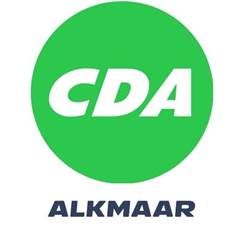 PersberichtGosse Postma verkozen tot lijsttrekker CDA AlkmaarTijdens een ledenvergadering is de CDA kandidatenlijst voor de gemeenteraadsverkiezingen vastgesteld. Tot lijsttrekker is Gosse Postma gekozen.Gosse Postma is enthousiast en gemotiveerd om de lijst aan te voeren. Gosse een geboren Alkmaarder, 37 jaar ondernemer in een bekend familiebedrijf  aan de Laat en 44 jaar als trompettist actief in het Stedelijk Harmonieorkest SDG Alkmaar.Gosse: “Jong of Oud: ze komen allemaal in de winkel en ik hoor hun problemen en suggesties. Wat dat betreft sta ik midden in de samenleving en hoor ik als geen ander wat er speelt in die samenleving”.In de afgelopen jaren heeft Gosse meerdere successen behaald in de gemeenteraad, waaronder de mogelijkheid om wonen in de aanloopstraten van de binnenstad mogelijk te maken.  Bekend is tevens CDA pleidooi om de Singelgarage uit te breiden voordat de binnenstad volgebouwd is met duizend extra woningen, ook het behoud van de kringloopwinkels op Overstad is een speerpunt voor hem. Gosse staat bekend om zijn directheid, draait niet om feiten heen en is politiek praktisch ingesteld: “niet praten maar bouwen!’’ Gosse: ‘’Nieuwbouwprocessen duren jaren. Waarom niet meer aandacht voor tijdelijke woningen zoals containerwoningen, tiny houses en meer aandacht voor opsplitsen van woningen en lege kantoren waar mogelijk?’’Zijn focus blijft op Stompetoren West; op voorspraak van Gosse is in de raad unaniem een motie aangenomen om op deze locatie 450 woningen te bouwen waarvan 30% in de categorie sociaal. Om onbegrijpelijke redenen blijft de provincie dit bouwplan blokkeren. Tot in de Tweede Kamer zijn daar vragen over gesteld.2. Simon RuiterSimon is de enige met een agrarisch bedrijf in de gemeenteraad van Alkmaar. Hij zorgt er mede voor dat het CDA is geworteld in de dorpen en het landelijk gebied: een gebied ondernemend en actief in verenigingen. Simon: “De gemeente is er om de gemeenschap te ondersteunen en ruimte te geven, belangrijk om de leefbaarheid te behouden: koester de dorpskernen” Simon staat voor daadkracht en aanpakken en geen politieke spelletjes.3. Ynskje van den Brakel VisserYnskje vertegenwoordigt een belangrijke groep in onze gemeente, namelijk de senioren. Dit geldt zowel voor onze vitale ouderen als degenen die later meer ondersteuning nodig hebben. Zorgeloos wonen is daarbij haar speerpunt. Het is belangrijk dat ouderen zo lang mogelijk blijven meedoen aan onze Alkmaarse samenleving. Van goed wonen tot goede mogelijkheden om elkaar te ontmoeten. Senioren staan midden in de samenleving en het is belangrijk hen op allerlei manieren erbij betrokken te houden. Een seniorenvriendelijke gemeente is een sociale gemeente. Een lokale seniorenagenda kan daarbij heel goed helpen. 4. Frits JonkWat voor Simon geldt, geldt ook voor Frits: zorgdragen dat het CDA geworteld is en blijft in de dorpen en het landelijk gebied. Als raadslid zet Frits zich in voor de leefbaarheid in de dorpen. Meer woningen in de dorpen zoal Stompetoren West. Belangrijk voor Frits is de Dorpshuisfunctie voor de dorpen. Frits: “ze zijn het cement voor het rijke dorps en verenigingsleven en de bijzondere saamhorigheid in de kernen”. Dorpse problemen dorps oplossen en geen museum maken van het buitengebied.5. Gerard Kuijper6. Timo Schotten7. Kevin Duin8. Ilja Jonk9. Petra Oxfoort10.Jan NagengastJan Nagengast, voorzitter CDA Alkmaar